РЕШЕНИЕПОМШУÖМот 24 апреля 2019 г. № 38/2019 – 530  О мерах поддержки населения муниципального образования городского округа «Сыктывкар» в 2019 годуРуководствуясь статьями 26 и 33 Устава муниципального образования городского округа «Сыктывкар», в целях обеспечения доступности транспортных услугСовет муниципального образования городского округа «Сыктывкар»РЕШИЛ:1. Рекомендовать перевозчикам на муниципальных маршрутах регулярных перевозок №102 «Автостанция – Максаковские дачи», №105 «Автостанция – общество «Здоровье», №109 «Железнодорожный вокзал – Мырты-Ю», №126 «Орбита – Максаковские дачи», №103 «Автостанция – Мырты-Ю» в период с 01.05.2019 по 06.10.2019 (включительно) между остановочными пунктами, один из которых находится в границах города Сыктывкар, а другой является остановочным пунктом, при проезде которого плата за проезд превышает предельный максимальный уровень тарифа на перевозки пассажиров в городском сообщении,  применять стоимость проезда за одну поездку в размере предельного максимального уровня тарифа на перевозки пассажиров в городском сообщении.2. Приостановить в период с 01.05.2019 по 06.10.2019 (включительно) действие решения Совета муниципального образования городского округа «Сыктывкар» от 14.12.2018 № 35/2018-478 «О мерах поддержки населения поселка сельского типа Верхний Мырты-Ю муниципального образования городского округа «Сыктывкар» в 2019 году».3. Финансирование расходов, возникающих в связи с реализацией пункта 1 настоящего решения, осуществлять за счет и в пределах средств, предусмотренных на соответствующие цели в бюджете муниципального образования городского округа «Сыктывкар» на 2019 год.4. Настоящее решение вступает в силу со дня его официального опубликования.Глава МО ГО «Сыктывкар» –руководитель администрации				                    	В.В. КозловПредседатель СоветаМО ГО «Сыктывкар» 						       	А.Ф. ДюСОВЕТМУНИЦИПАЛЬНОГО ОБРАЗОВАНИЯГОРОДСКОГО ОКРУГА «СЫКТЫВКАР»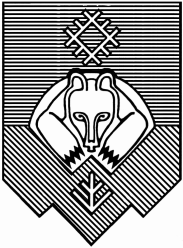 «СЫКТЫВКАР» КАР КЫТШЛÖН МУНИЦИПАЛЬНÖЙ ЮКÖНСА СÖВЕТ 